                        U-9/U-10 BUILD OUT LINE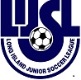 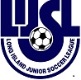 The philosophy behind having the Build-Out line is to help promote the development of young players and give them time and space to play out from their defensive third as opposed to kicking the ball as far away from their goal as they can. Giving them that little bit of extra time and space gives them the opportunity to at least play out of situations which provides learning moments for the players, whether they are successful or not, and coaching moments for the coaches.The Build-Out line is to be placed halfway between the top of the penalty area and the midfield lineThe line also is used for the offside line.  Players cannot be penalized for an offside offense between the halfway line and the build out lineThe opposing team must move behind the build out line in the following situationsOn a Goal KickWhen the goalkeeper has possession of the ball (with their hands)The goalkeeper may release the ball into play prior to the opposing team reaching the build out line (quick restart).  The opposing team may challenge for the ball once the ball has eitherBeen touched by a teammate of the goalkeeperGoalkeeper has dropped the ball and touched it with their feetOnce the opposing team is behind the build out line, the goalkeeper can pass, throw, or roll the ball into play (punting, including drop kicking, is not allowed)The opposing team may cross the build out line when:The goalkeeper passes, throws, or rolls the ball with their hands to a teammate who then touches the ball (First Touch is Free)On a Goal Kick when the ball has left the penalty area and touched by a teammateThe Goalkeeper in possession of the ball with their hands drops the ball to the ground then touches it with their feetAn indirect free kick will be awarded to the opposing team if: The GK drops the ball to the ground and does not touch it with their feet within 6 secondsThe GK releases the ball with their hands and the receiving player chooses not to touch the ball within 6 seconds.If the opposing team crosses the build out line before the above (Point #5, a, b, c) the referee will: From Goal Kick – Retake the Goal KickFrom the Goalkeepers possession – An Indirect Free Kick is awarded to the goalkeepers’ teamBall Inside the Penalty area – Opposing team may not cross build out line until the ball leaves the penalty area and is touched by a teammate of the goalkeeper.  If the ball does not leave the Penalty area the kick is re-takenBall Outside the Penalty Area – Opposing team may not cross build out line until the ball is kicked and then touched by a teammate of the goalkeeper, kick is re-taken.If the goalkeeper punts the ball, an indirect free kick is awarded to the opposing team from the spot of the offenseEXCEPTION; If the offense (punt) occurs within the goal area, the kick is taken at the nearest point to where the infringement occurred on the goal area line (top of the box) that is parallel to the goal line.“First Touch is Free”